Gegrilde perzik met gezouten karamel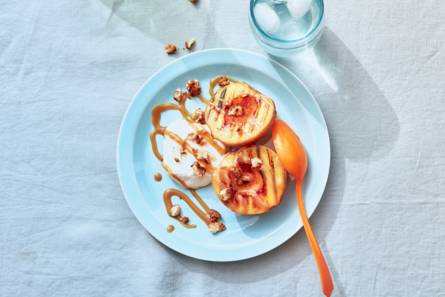 Ingrediënten:4 personen Karamelsaus Jumbo5 bitterkoekjes 2 verse perziken 2 el agavesiroop SchepijsBereiden:Verkruimel de bitterkoekjes tot grove kruimels. Verhit de grillpan zonder boter of olie en rooster de bitterkoekjes op middelhoog vuur in ca. 5 min. goudbruin. Laat afkoelen op een bord.Was ondertussen de perziken, halveer en verwijder de pit. Bestrijk de snijkanten met de agavesiroop. Veeg de grillpan schoon en gril de perzikhelften ca. 3 min. op de snijkant tot er mooie grillstrepen ontstaan. Draai en gril nog 1 min.Leg de perziken met de snijkant naar boven. Leg het ijs ernaast. Schenk de  karamelsaus over de perziken en het ijs. Bestrooi met de bitterkoekjes.